CUARENTA AÑOS DE CONOCER MÉXICOEl INEGI cumple cuatro décadas de producir información estadística y geográfica útil para el desarrollo de México.El activo más valioso del INEGI es la confianza de la ciudadanía y su capital humano. Su reto: hacer de la información un bien público, al maximizar su alcance y beneficio a la población.Este miércoles 25 de enero, el Instituto Nacional de Estadística y Geografía (INEGI) cumple 40 años de existencia, siempre orientado por el compromiso de producir y difundir información estadística de calidad, pertinente, veraz y oportuna. Cuatro décadas después de su fundación, el Instituto refrenda su vocación por estrechar lazos con la población y alimentar su confianza, así como de mantener su incidencia en los procesos de investigación y toma de decisiones. En estos 40 años de vida, el Instituto se ha adaptado a las demandas sociales en su oferta de información estadística y geográfica. Entre 1983 y 2023, sus programas de información pasaron de 24 a 119. Por ejemplo, los censos que levanta el Instituto incrementaron de tres a 21 y las encuestas pasaron de tres a 56. De esta forma, la información que produce y difunde el INEGI se ha convertido en una poderosa herramienta que visibiliza e incorpora al debate público las necesidades de grupos minoritarios y que enriquece la toma de decisiones sobre temas prioritarios para la sociedad. El trabajo del Instituto ha sido posible gracias a la colaboración de poco más de 600 mil personas que han formado parte de esta institución en cuatro décadas. Actualmente, en el INEGI laboran más de 20 000 funcionarias y funcionarios distribuidos entre las oficinas centrales de Aguascalientes y las de Ciudad de México, en 10 direcciones regionales y 34 coordinaciones estatales. El INEGI es uno de los pocos organismos en el mundo que conjunta estadística y geografía en su labor institucional, llevada a cabo con los más altos estándares internacionales, lo cual ha permitido desplegar un programa ambicioso de cooperación internacional. Muestra de ello son los más de 1 500 proyectos de cooperación bilateral con más de 70 países en los cinco continentes. De cara al futuro, el Instituto sostiene su compromiso por acercar aún más a la ciudadanía la información que produce, así como por facilitar que esta se apropie de los datos y productos informáticos disponibles. En este 40 aniversario, el INEGI se prepara para continuar, en las décadas que vienen, en la línea de vanguardia, con la generación de información al alcance y en beneficio de todos los mexicanos.  Para consultas de medios y periodistas, escribir a: comunicacionsocial@inegi.org.mxo llamar al teléfono (55) 52-78-10-00, exts. 1134, 1260 y 1241.Dirección de Atención a Medios / Dirección General Adjunta de Comunicación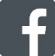 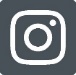 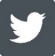 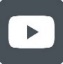 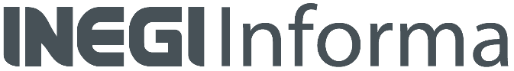 